BOLETÍN MES DE FEBRERO 2023 ……….................................................................................................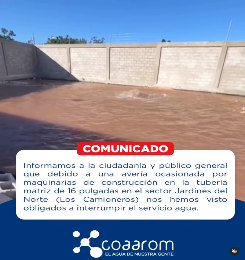 Informamos a la ciudadanía y público general que debido a una avería ocasionada por maquinarias de construcción en la línea matriz de tubería de 16 pulgadas en el barrio los Camioneros nos hemos visto obligados a interrumpir el servicio de agua.……….................................................................................................El 3 de febrero se celebra el Día Internacional del Abogado, reconocemos la labor de los hombres y mujeres de leyes que trabajan para conseguir un mundo más justo.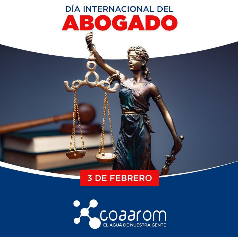 ....................................................................................................Avances en la reparación de avería provocada por maquinarias de construcción en el sector Jardines del Norte. 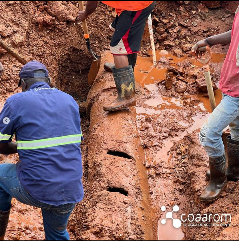 ..........................................................................................................
Municipio de Guaymate. COAAROM ha dispuesto de cuatro camiones cisternas para abastecer toda la comunidad.
Pedimos compresión, trabajamos para restablecer el servicio. 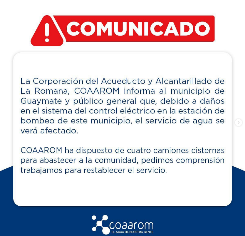 ..........................................................................................................La Dirección General de COAAROM encabezada por su Director General Wandy Batista, ha aumentado los esfuerzos de lugar iniciando un Operativo vía camiones cisternas para que el agua llegue a los sectores, afectados debido a daños en el sistema del control eléctrico en el Municipio de Guaymate.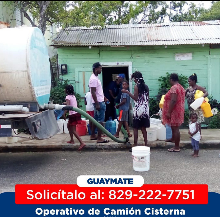  .........................................................................................................El equipo técnico de Electromecánica continúa trabajando en la reparación del sistema de control Eléctrico de la estación de Bombeo del Municipio de Guaymate.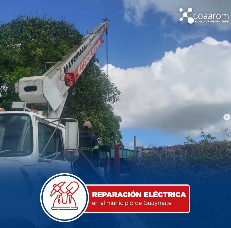 ....................................................................................................................................................................................................................Informamos a la ciudadanía y público general que dos de los motores que operan en la REPRESA están fuera de servicio debido a averías y reparaciones en el sistema de bombeo. 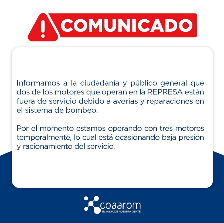 ..........................................................................................................Como miembro del movimiento independentista, Mella encarnó la expresión militante y decidida siendo conocido por haber disparado su trabuco la noche del 27 de febrero del 1844 en la Puerta de la Misericordia dando comienzo de esta forma a la revuelta por la independencia del país. 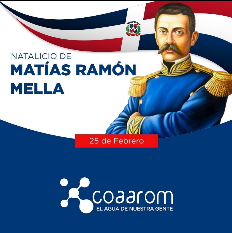 ..........................................................................................................El 27 de febrero de 1844, Juan Pablo Duarte y el resto de "La Triniatria" lograron la independencia de la República Dominicana como Estado soberano. 179 Aniversario Independencia Nacional.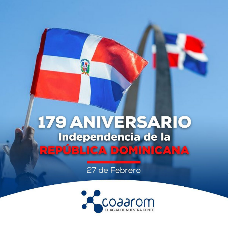 …………………………………………………………………………………………….Realizar el pago del agua cerca de ti en los establecimientos afiliados a Mi Punto.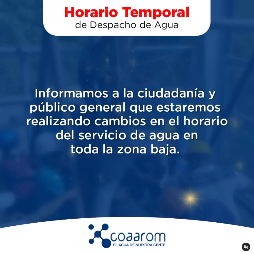 …………………………………………………………………………………………….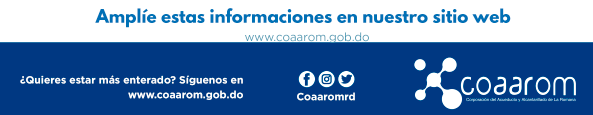 